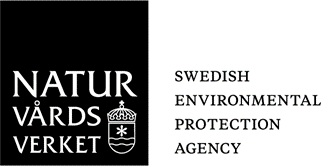 MALL2023-03-09Bilaga 5. Instruktion för länsstyrelsens slutredovisning av åtgärdsobjektVillkoren i Naturvårdsverkets beslut om statsbidrag eller medel till stöd för åtgärder specificerar enligt vilken utgåva av Naturvårdsverkets kvalitetsmanual för användning och hantering av statlig finansiering till avhjälpande av föroreningsskador som länsstyrelsen ska lämna en slutredovisning av projektet. Slutredovisningen ska inkomma till Naturvårdsverket senast sex månader efter att åtgärden slutbesiktats. Slutredovisningen är densamma för bidrags- och stödfinansierade projekt. Om något eller några av nedanstående punkter utesluts ur slutredovisningen ska det kommenteras och motiveras.Slutredovisningen från länsstyrelsen ska innehålla:ID-nummer för objektet i EBH-stödet. Se till att objektet gjorts tillgängligt för Naturvårdsverket.Ange vilken utgåva av kvalitetsmanualen som slutredovisningen utgår från. Denna utgåva ska överensstämma med vad som specificerats i villkoren för det senaste beslutet från Naturvårdsverket.Länsstyrelsens bedömning av projektets genomförande med motivering avseende om ställda villkor följts och om uppsatta övergripandeåtgärdsmål har uppnåtts.De punkter som huvudmannens slutrapport ska innehålla ska sammanfattas i länsstyrelsens slutredovisning. Här ingår bland annat övergripande åtgärdsmål och vilken åtgärd som vidtagits samt föroreningssituationen efter åtgärd. Vad huvudmannens slutrapport i övrigt ska innehålla framgår av Naturvårdsverkets instruktion för slutrapport av åtgärdsobjekt (bilaga 4). Om något eller några delmoment i huvudmannens slutrapport eller nyckeltal utesluts ur länsstyrelsens slutredovisning eller ska kompletteras senare ska detta kommenteras och motiveras. Erfarenheter från projektet inklusive vad som varit bra eller fungerat sämre redovisas under egen rubrik.Enligt villkoren i beslutet för åtgärder ska EBH-stödet vara uppdaterat. Åtgärder, uppfyllda åtgärdsmål och eventuella resthalter och lägen ska bevaras för framtiden. Redovisa i slutredovisningen vilka uppgifter och dokument som förts in i EBH-stödet. Uppgifterna ska stämma överens med vad som redovisas i nyckeltalen och slutredovisningen.Om åtgärder utförts inför bostadsbyggande anges hur många bostäder som vid slutredovisningen planeras.En ekonomisk redovisning av åtgärden samt bifogade nyckeltal för ekonomi och miljö från huvudmannen. På nyckeltalsredovisningens ekonomiflik ska även länsstyrelsens kostnader fyllas i av länsstyrelsen (sökväg till wordmall för nyckeltal med avseende på ekonomi och miljö för åtgärdsobjekt finns i avsnitt 14.8). Om några delmoment i slutrapporten eller nyckeltalen uteslutits eller ska kompletteras senare, ska det kort motiveras varför och en aktuell tidsplan ska redovisas. Den ekonomiska slutredovisningen ska stämma överens med länsstyrelsens senast inlämnade årsredovisning av projektkostnader.En ekonomisk sammanställning av de utförda utredningar som är kopplade till objektet. I förekommande fall, redovisa den bidragsfinansierade delen respektive den del som finansierats på annat sätt som separata poster.En ekonomisk redovisning av länsstyrelsens kostnader, inklusive samtliga kostnader och nedlagd tid för till exempel hantering av statlig finansiering, projektstöd, uppföljning och eventuella tillsynsinsatser.Huvudmannens slutrapport samt nyckeltal för ekonomi och miljö ska bifogas slutredovisningen.Naturvårdsverket granskar länsstyrelsens slutredovisning, och vid behov även huvudmannens slutrapport och godkänner alternativt begär kompletteringar inom tre månader efter inlämnad slutredovisning, om inte annat överenskommits med länsstyrelsen. Godkännande meddelas skriftligt.I slutredovisningen ska efterkontrollen redovisas så långt den kommit och det ska tydligt framgå om det kommer att ske ytterligare efterkontroll. Om efterkontrollen inte slutrapporteras med övriga delar ska en komplettering till tidigare inlämnad slutredovisning lämnas.